第十二届大学生科技文化艺术节系列活动“讲中外故事 品中外文化”中英文硬笔书法大赛通知中国书法艺术的是世界上独具魅力、广受海内外书法爱好者喜爱的中华瑰宝。随着时代发展，书法工具的改变，当代大学生对书法逐渐忽视，借此硬笔书法大赛的契机，我们学院为有书法方面特长的同学提供了平台，让青农学子可以在此次活动中享受书法创作的快乐和书法艺术的无限魅力，同时提高自身的文化品位和审美情趣。中英文硬笔书法大赛让中外故事融会贯通，让中外文化碰撞交流，共谋发展，特此举办“讲中外故事 品中外文化”中英文硬笔书法大赛，活动方案如下：承办单位国际教育学院团委、学生会活动时间、地点初赛时间：2018年3月30日前完成，地点：各学院自行安排复赛时间：2018年4月13日19:00，地点：文经楼C320决赛时间：2018年5月11日19:00，地点：文经楼C320活动流程以“讲中外故事 品中外文化”为主题的中英文硬笔书法大赛，设有初赛、复赛和决赛，具体活动流程如下：1、组织报名，将活动方案发放到各学院，各学院按照流程下发通知，并自行组织初赛；2、将复赛具体时间、地点发放至各学院，各学院依据初赛结果推选1名选手进入复赛，填写报名表(附表1)并进行上报；3、组织复赛参赛选手开会，收取中、英文书法作品各一份，并告知复赛人员参赛规则；4、进行复赛，各选手按规定展示作品，复赛评委由每个学院出一人组成大众评委，成绩由大众评委评分取平均分组成，复赛前10名的选手进入决赛；5、公布进入决赛选手人员名单（共10人），并将名单发放到各学院；6、组织决赛选手开会，收取书法作品，并告知决赛人员参赛的规则；7、进行决赛，各学院自行组织观众（每学院6人）；选手进行作品展出；决赛评委由学校领导老师组成，评委打分去掉最高分和最低分后取平均分为选手得分，并根据得分进行排名；8、现场公布最终结果并为获奖选手颁发证书和奖品,观众有秩序退场。有关要求1、初赛每个学院参赛选手人数不限，各学院自行组织初赛并推选1人参加复赛，报名截止日期为2018年4月6日，纸质报名表（附表1）统一交到国际教育学院团委办公室（文经楼C320），电子版发送至邮箱：1141531834@qq.com。2、复赛参赛选手报名表电子版以学院＋姓名＋联系方式命名，邮件主题以相同方式命名，各学院学生会要配合好工作，确保观众准时到场。3、参赛选手在比赛时应提前15分钟到场，如有事不能参加应提前请假。4、参赛选手自行准备参赛的中英文硬笔书法作品各一份，中英文作品长度各不超过A4纸一页；内容自定，要求积极向上。要求：(1)用黑色钢笔或中性笔书写 (2)用纸（见附表2）5、选手赛前需认真准备，高度重视，保证比赛顺利进行。6、评分标准：书写正确：20%书写工整：20%书写干净：20%书写美观：20%书写内容：20%五、奖项设置一等奖     2名      由校团委颁发荣誉证书二等奖     4名      由校团委颁发荣誉证书三等奖     6名      由校团委颁发荣誉证书优胜奖     若干     由校团委颁发荣誉证书共青团青岛农业大学委员会                            2018年3月9日附表1：      “讲中外故事 品中外文化”中英文硬笔书法大赛报名表备注：报名截止日期为2018年4月6日，纸质报名表统一交至国际教育学院团委办公室，电子版发送至邮箱1141531834@qq.com。附表2：英文作品用纸：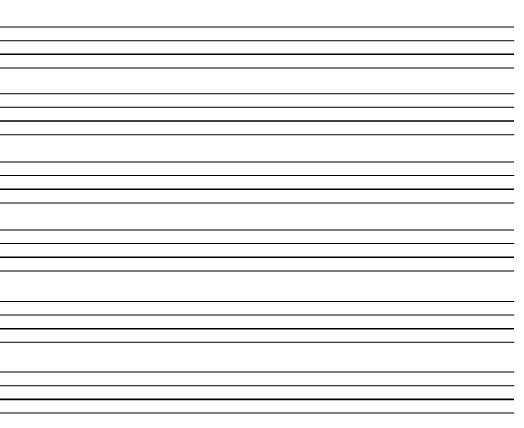 中文作品用纸：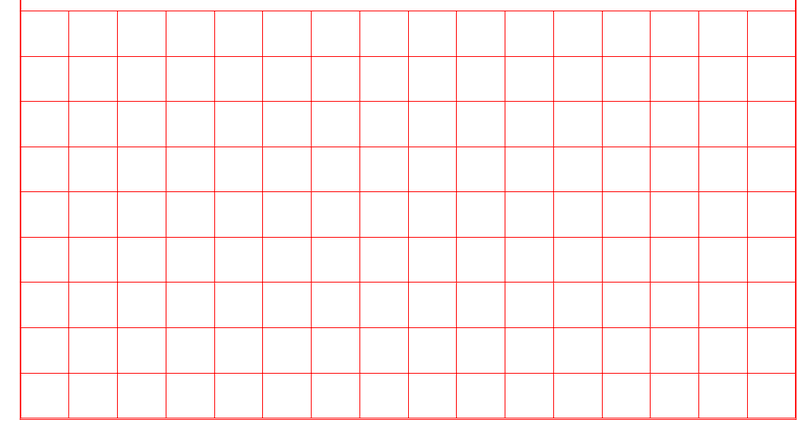 姓名性别所在学院专业班级联系方式选手个人简介作品内容梗概